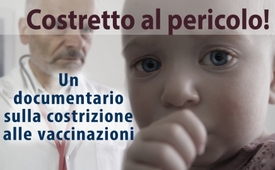 Costretto al pericolo! Un documentario sulla costrizione alle vaccinazioni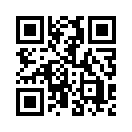 Ogni vaccino ha un bugiardino con avvertimenti di pericolo, proprio come i segnali di pericolo nel traffico stradale. Sono richieste l'attenzione e il discernimento di ogni singolo. Invece le vaccinazioni obbligatorie minano la propria responsabilità, si sottraggono alla cautela naturale e infine privano i cittadini di ogni libertà di scelta. Chi lo vuole?Quando sulla strada appare il segnale di pericolo "strada sdrucciolevole“, il guidatore attento toglie istintivamente il piede dall'acceleratore e guarda con attenzione: qual'è il pericolo indicato? Cosa significa per il mio stile di guida? Se chi decide le regole del traffico dovesse piazzare il cartello "velocità minima 80 km/h" al posto del segnale di pericolo, anche se abbiamo motivo di rallentare come qui su questo ponte scivoloso, lo considereremmo un errore evidente e lo ignoreremmo in tutta sicurezza per responsabilità nostra e dei nostri compagni di viaggio.

Supponiamo che si comprendano i tanti pericoli del vaccino, così come dal pericolo di slittamento, con un segnale di pericolo ben leggibile nello studio medico: la persona attenta si fermerebbe, si informerebbe sugli ingredienti e sui possibili danni conseguenti e deciderebbe prudentemente nella responsabilità per sé stesso e per i suoi figli. Questo potrebbe pure significare rinunciare alla vaccinazione. Se invece l'autorità sanitaria competente ordina una vaccinazione obbligatoria, il cittadino viene privato della possibilità di effettuare una valutazione prudente, con la conseguenza di una decisione negativa.

Ciò che difficilmente può accadere nel traffico stradale è purtroppo diventato una triste realtà nel settore sanitario. Se ora da d’ogni dove ci minacciano sempre più di restrizioni e costrizioni, non si vorrebbe nascondere la testa sotto la sabbia come lo struzzo? Ma se in questo modo non si sente e vede più nulla, non significa che prima o poi non si venga colpiti dalla realtà? Dopo che in Germania il 14 novembre 2019 è stata decisa la cosiddetta "legge sulla protezione contro il morbillo" e poi il 20 dicembre 2019 è stata approvata dal Consiglio federale, questa realtà colpirà presto molti critici delle vaccinazioni sotto la minaccia di pesanti sanzioni pecuniarie.

Il morbillo può essere fatale; con questa argomentazione la Repubblica Federale Tedesca ha obbligato per legge alcuni gruppi di persone a vaccinarsi contro di esso a partire dal 1.3.2020. Si sostiene che quest'obbligo al vaccino debba essere introdotto per proteggere coloro che non possono essere vaccinati. Si tratta, ad esempio, di neonati che vengono vaccinati contro il morbillo per la prima volta solo all'età di undici mesi e che, secondo l'opinione ufficiale, dovrebbero avere una protezione completa solo dopo la seconda vaccinazione. Tuttavia, i neonati hanno un'immunità passiva*, che hanno ricevuto dalla madre. L'istituto Robert Koch, come istituzione centrale per la prevenzione delle malattie, afferma che le madri vaccinate hanno un livello di anticorpi più basso rispetto a quelle con infezioni naturali. Ciò significa per i neonati , dopo l'arrivo della vaccinazione contro il morbillo, hanno sempre meno immunità passiva e quindi protezione contro la malattia. Di conseguenza, la vaccinazione effettutata di generazione in generazione, riduce l'immunità naturale e quindi fornisce addirittura un'immunità sostitutiva meno efficace, che ora viene per di più imposta per il futuro con la costrizione da parte del governo.

*L’immunità passiva è una forma di immunità precoce, trasmessa dalla madre, attraverso gli anticorpi placentari. Ha una funzione protettiva del neonato dalle infezioni potenziali, da dopo la nascita, fino allo sviluppo del proprio sistema immunitario. È soggetta ad un limite di tempo, perché gli anticorpi vengono gradualmente scomposti, dal neonato, nei primi mesi dopo la nascita.

Anche se in alcuni paesi il tasso di vaccinazione contro il morbillo è salito a quasi il 100%, le persone che sono state vaccinate si ammalano ancora di morbillo. P.es. nella provincia cinese dello Zhejiang il morbillo, la parotite e la rosolia sono frequenti, anche se il tasso di copertura vaccinale è superiore al 99%. Infatti il 26% si è ammalato nonostante due o più dosi di vaccino contro il morbillo. Tra il 2005 e l'ottobre 2013 in Cina sono stati segnalati 596.391 casi di morbillo e 368 decessi per morbillo. Quindi sono 53 casi di mobrillo e 0,03 morti di morbillo per milione di persone all'anno. In Germania negli ultimi anni si sono verificati in media 12 casi di morbillo e circa 0,005 decessi per milione di abitanti all'anno. Questi fatti mostrano chiaramente che un obbligo vaccinale contro il morbillo non è assolutamente giustificato.

È dimostrato: il vaccino MPR causa l'autismo
Nel 2017 un whistleblower dei centri statunitensi per la prevenzione e il controllo delle malattie (CDC) ha reso pubblico un documento vecchio di 20 anni che fino ad allora era stato tenuto segreto. Questo documento prova che il vaccino MPR contro morbillo, parotite e rosolia provoca l'autismo. Le autorità e i capi farmaceutici sarebbero a conoscenza di questo fatto da molto tempo. La politica e i media dichiarano che i cittadini devono venir meglio informati sulla vaccinazione. Ma è davvero così? Il fatto che questo documento rimase 20 anni sotto chiave, lo confuta.
Dal medico e dal farmacista è bene esser scettici e porre domande specifiche, non solo per la vaccinazione contro il morbillo.

Nella zona germanofona e italofona è quasi completamente ignoto, che per la produzione di alcuni vaccini vengono usati le cellule di feti abortiti. Il vaccino è quindi contaminato da DNA estraneo. Theresa Deisher, ricercatrice statunitense di cellule staminali, delucida sul pericolo di frammenti di DNA estranei nel corpo: Dopo un vaccino MPR, nel bambino vaccinato ne possono essere presenti fino a 5 nanogrammi/ml a seconda di età, peso e volume del sangue. L'OMS ha anche segnalato che nella dose di rosolia del vaccino MPR sono stati trovati circa 175 nanogrammi/ml di "frammenti di DNA estraneo". Tuttavia il valore limite dell'OMS per DNA umano nei vaccini è di soli 10 nanogrammi/ml. Negli esperimenti con i topi, dopo l'iniezione di DNA di topo estraneo poteva essere provato un cambiamento nel materiale genetico. Oltre al danno genetico, può verificarsi anche la cosiddetta "reattività crociata". Ciò significa che il corpo inizia a formare anticorpi contro i frammenti di DNA del corpo stesso. Già solo da un punto di vista etico, le cellule dei feti abortiti non dovrebbero essere usate nei vaccini, ma per la salute dei nostri bambini non dovrebbero sicuramente essere usate nei vaccini.

Quando è entrata in vigore la legge sulla libertà d'informazione anche l'Istituto Paul Ehrlich (PEI) ha dovuto rilasciare i suoi dati sulle complicazioni da vaccino. Secondo questi dati dal 2001 al 2019 sono attualmente stati registrati 45.379 casi segnalati di complicazioni da vaccino. Tra questi casi sono elencati 22.450 casi gravi e persino 391 decessi dopo una vaccinazione. Ciò significa che sono stati registrati tre danni gravi al giorno e un decesso ogni 2,5 settimane a causa della vaccinazione. Tuttavia va notato che questa è solo la cosiddetta punta dell'iceberg, in quanto anche il PEI dice che solo il 5% di tutti i casi sono stati segnalati. Tuttavia il PEI assicura sfacciatamente che i vaccini sono sicuri. La valutazione della sicurezza di un vaccino e l'opportunità di effettuarlo, dopo che tutti i fatti sono stati rivelati, deve rimanere una decisione dei pazienti oppure dei genitori del bambino. Infine in caso di danni da vaccino sono i genitori che devono sopportarne le conseguenze.

Morti inattese di bebè tra il 2° e il 24° mese di vita in relazione al vaccino esavalente "Hexavac" della Sanofi Pasteur hanno portato al sospetto che potrebbe esservi un nesso tra questo vaccino esavalente e il rischio della morte bianca. Tra luglio 2005 e luglio 2008 lo studio "TOKEN" dell'Istituto Robert Koch avrebbe dovuto registrare i decessi in modo completo ed esaminare il possibile nesso con il vaccino esavalente.

Il produttore di "Hexavac" fu uno dei principali finanziatori dello studio e venne continuatamente informato su nuove conoscenze importanti. Durante il corso dello studio il metodo di valutazione fu cambiato notevolmente, in modo che non tutti i decessi annunciati entrassero nella statistica. Ma anche con i nuovi dati di base risultarono morti 27 bambini nelle prime 2 settimane e ulteriori 102 bambini fino a 6 mesi dopo l'iniezione con il vaccino esavalente. Cionostante l'Istituto Roberto Koch arriva alla conclusione che non vi sia alcun rischio di morti bianche dopo il vaccino esavalente. In tribunale sarebbe legittima suspicione. 

Vaccino contro veleni? 
P.es. il vaccino antitetanico è uno dei vaccini raccomandati dalla Commissione vigente per le vaccinazioni in Germania (STIKO). Il tetano è causato da batteri che penetrano nella pelle attraverso i tessuti danneggiati. Il veleno, che i batteri rilasciano nel corpo, provoca il tetano. L'Istituto Robert Koch da la seguente informazione sul vaccino antitetanico: "Un tetano sopravvissuto non porta all'immunità, quindi le persone dovrebbero essere vaccinate anche dopo la malattia. Quindi questo vaccino non somministra agenti patogeni ma tossine. Ma se la malattia non può formare anticorpi nel corpo umano, poiché la causa non sono batteri, ma le loro tossine, come potrebbe allora del veleno immunizzare contro il veleno?

Conclusione:
In considerazione dell'abbondanza di fatti deprimenti sul tema delle vaccinazioni, il Dr. Claus Scheingreber, a nome della Società tedesca di tossicologia ambientale e umana (DGUHT), si esprime contro l'obbligo vaccinale da parte dello Stato. A suo parere ciò equivarrebbe ad un'interdizione dei cittadini. Lo giustifica come segue: 
Lo Stato dichiara i suoi cittadini incapaci di giudicare quali sono i rischi che possono correre nella loro vita per sé e per le loro famiglie. Tutti hanno la possibilità di informarsi in modo completo sugli effetti dei vaccini e i loro effetti collaterali. Sono stati documentati, tra le altre cose, i seguenti gravi effetti collaterali: autismo, influenza, diabete, cancro, danni ai nervi, paralisi, neurodermite. Dall'esame di 16 vaccini risulta che contengono anche componenti come nichel, arsenico, alluminio e persino uranio. Il resoconto della Società tedesca di tossicologia ambientale e umana (DGUHT) mostra che per la protezione della popolazione è necessario un chiarimento completo sui pericoli dei vaccini, in modo che ogni cittadino possa prendere la propria decisione.

È necessario imporsi con coraggio per ottenere un'informazione veritiera e per mantenere la libera decisione se effettuare o meno una vaccinazione.
Per tornare allo struzzo: Meglio avere la testa alta, alzarsi e stendere le piume. A proposito gli struzzi non nascondono la testa sottoterra. Piuttosto raggruppano le loro forze e si proteggono attraverso sinergie con gli gnu e le zebre osservando insieme il pericolo. Con il loro peso di oltre 100kg e un'altezza fino a 2,6m non esitano a difendersi dai loro aggressori! Quindi: su la testa e uniamo le forze - insieme, riusciremo a tutelarci!di jh.Fonti:*In inglese*

Open letter from Dr. Theresa Deisher https://www.talkingaboutthescience.com/DOCS/Deisher2019.pdf


*In tedesco*

Gemeldete Todesfälle nach Impfungen
https://www.impfkritik.de/todesfaelle

Datenbank mit Verdachtsfällen von Impfkomplikationen( DB-UAW)
https://www.pei.de/DE/arzneimittelsicherheit/pharmakovigilanz/uaw-datenbank/uaw-datenbank-node.html#UAWDB

Stellungnahme zur Einführung der Impfpflicht https://www.dguht.de/stellungnahme-zur-einfuehrung-der-impfpflicht

Warum keine Masernimpfung?
www.impfungen-und-masern.de/masern.html#rki

Anzahl jährlich registrierter Masernerkrankungen in Deutschland in den Jahren 2001 bis 2019
https://de.statista.com/statistik/daten/studie/2671/umfrage/masernerkrankungen-seit-2001

Masernerkrankungen-seit-2001/ Essen: Frau stirbt an Masern
https://www.aerztezeitung.de/Medizin/Essen-Frau-stirbt-an-Masern-299791.html

Warum die Impfung gegen Tetanus nicht schützen kann
www.impfschaden.info/krankheiten-impfungen/tetanus/warum-die-tetanus-impfung-nicht-sch%C3%BCtzen-kann.html

Trump schafft Impfpflicht in den USA ab 
http://www.watergate.tv/trump-schafft-impfpflicht-in-den-usa-ab

Masernimpfstoffe beinhalten Inhaltsstoffe (DNA) aus abgetriebenen menschlichen Föten 
https://npr.news.eulu.info/2019/06/05/masernimpfstoffe-beinhalten-inhaltsstoffe-dna-aus-abgetriebenen-menschlichen-foeten

Antworten des RKI auf häufig gestellte Fragen zur TOKEN-Studie
https://www.rki.de/SharedDocs/FAQ/TOKEN/TOKEN.html

Die Tricks des Robert-Koch-Instituts: Wie gefährlich sind Baby-Imwpfungen wirklich?
https://ehgartner.blogspot.com/2011/08/die-tricks-des-robert-koch-instituts.html

Uns droht eine Vierfach-Impfpflicht! Der Wahn des Herrn Spahn
https://www.youtube.com/watch?v=mbYjKqVtIIU&=&feature=youtu.be

Tetanus Ratgeber des Robert-Koch-Instituts
https://www.rki.de/DE/Content/Infekt/EpidBull/Merkblaetter/Ratgeber_Tetanus.htmlAnche questo potrebbe interessarti:#Whistleblower - www.kla.tv/whistleblower-it

#Vaccini - www.kla.tv/vaccini-it

#Consigliati - www.kla.tv/consigliati-it

#Documentari - www.kla.tv/documentari-itKla.TV – Le altre notizie ... libere – indipendenti – senza censura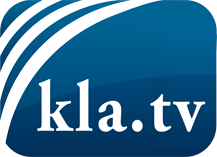 ciò che i media non dovrebbero tacerecose poco sentite, dal popolo, per il popoloinformazioni immancabili in oltre 70 lingue www.kla.tv/itResta sintonizzato!Abbonamento gratuito alla circolare con le ultime notizie: www.kla.tv/abo-itInformazioni per la sicurezza:Purtroppo le voci dissenzienti vengono censurate e soppresse sempre di più. Finché non riportiamo in linea con gli interessi e le ideologie della stampa del sistema, dobbiamo aspettarci che in ogni momento si cerchino pretesti per bloccare o danneggiare Kla.TV.Quindi collegati oggi stesso nella nostra rete indipendente da internet!
Clicca qui: www.kla.tv/vernetzung&lang=itLicenza:    Licenza Creative Commons con attribuzione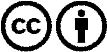 È benvenuta la distribuzione e la rielaborazione con attribuzione! Tuttavia, il materiale non può essere presentato fuori dal suo contesto. È vietato l'utilizzo senza autorizzazione per le istituzioni finanziate con denaro pubblico (Canone Televisivo in Italia, Serafe, GEZ, ecc.). Le violazioni possono essere perseguite penalmente.